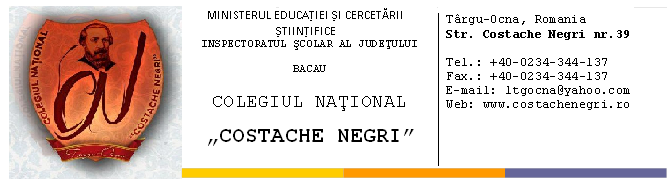 Nr.7907/01.10.2015					A  N  U  N  Ț	Având în vedere prevederile Metodologiei de organizare si desfășurare a concursurilor de ocupare a posturilor/ catedrelor vacante Anexă la OMEN nr.4959/02.09.2013 și a Ordinului nr.5238/16.09.2015 pentru modificarea metodologiei de concurs ,  Colegiul Național ,, Costache Negri” Tg.Ocna organizează concurs  pentru ocuparea posturilor/ catedrelor vacante/rezervate în anul școlar 2015/2016, după cum urmează :1-Un post /catedra rezervată de limba latină – (15 TC + 3 CDS)- catedră rezervată-concediu pentru creșterea copilului în vârstă de până la 2 ani .Dosarele pentru înscrierea la concurs se depun la secretariatul unității în perioada :6.10. – 8.10.2015 intre orele 8,00-14,00Concursul va avea loc la sediul Colegiului Național  Costache Negri  Tg. Ocna, după următorul grafic :-susținerea probelor orale/ inspecției speciale la clasă în data  de 09.10.2015 , conform unei planificări făcute după înscrierea solicitanților ;-susținerea probei scrise în data de  13.10.2015 , ora 12,00 ;-susținerea interviului în data de 13.10.2015 , începand cu ora  15,30 ;                                      - afișarea rezultatelor 14.10.2015 , ora   12,00  ;-depunerea contestațiilor : 14.10.2015 , între orele : 12,00-13,30.                                       ;-Rezolvarea contestațiilor : 14.10.2015, orele 13,30 – 14,30 ;-Afișarea rezultatelor finale  14.10.2015, ora   15,00 ;	Cererile de înscriere precum și documentele necesare înscrierii la concurs sunt prevăzute în Anexa 1 la Metodologia de organizare și desfășurare a concursurilor de ocupare a posturilor didactice / catedrelor care se vacantează pe parcursul anului școlar 2015/2016 în unități de învățământ preuniversitar, anexă la OMEN nr.4959/02.09.2013.	DIRECTOR,                                                                                                                          SECRETAR,PROF. ANTOHE CARMEN                                                                                                         CIOBANU RODICA